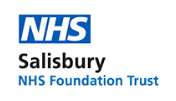 Salisbury Hospice Specialist Palliative Care Referral FormPatient Details:Main Carer Details:GP and other healthcare professionals involved:Referrer Details:Referral Priority:Advance Care Planning:Additional Information: Medical Problems:Allergies:Medication:Our preferred method of referral is through SystmOne, however it can be emailed to this location: shc-tr.salisbury-rapidreferralcentre@nhs.net Phone: 01722 425113 To help us respond appropriately, please complete all sections of the form with as much detail as possible. Please attach any relevant supporting information. Missing information may potentially delay the processing of the referral. For us to accept this referral, patient consent and sharing information with other Health and Social care services must be obtained.If the referral is urgent, please also phone Salisbury Hospice on 01722 425113Title:First Name:Surname:DOB:NHS Number:Hospital No:Home Number:Mobile Number:Current Location:Address:Address:Address:Lives Alone:     Yes    No  Lives Alone:     Yes    No  Lives Alone:     Yes    No  Any communication difficulties:  Yes  No    Details: Any communication difficulties:  Yes  No    Details: Any communication difficulties:  Yes  No    Details: Name:Relationship:Address:Telephone Number:Are they the first point of contact?       Yes      No Are they the first point of contact?       Yes      No GP Name:GP Name:Surgery:Surgery:Is GP aware of referral?    Yes  No Is GP aware of referral?    Yes  No Are District Nurses aware of referral? Yes  No Are District Nurses aware of referral? Yes  No Consultant:Hospital: Hospital: Telephone No:Referrer Name:Referrer Position:Referrer Base:Referrer Telephone No:Date of Referral:Date of Referral:ROUTINE     	Contact within 10 working daysSOON      	Contact within 5 working daysURGENT     	Contact within 1 -2 working daysHas the patient consented to this referral?   Yes      No  Has the patient consented to share their electronic records? Yes       No   Is the NOK aware of the referral?Yes       No  Can the patient be seen as an Outpatient?      Yes         No  Can the patient be seen as an Outpatient?      Yes         No  Can the patient be seen as an Outpatient?      Yes         No  Military Service Person                   Military Veteran                 Member of a Military Family  Diagnosis: (primary diagnosis – including metastases, complications, and relevant treatment)Please attach most recent/relevant correspondence.Please summarise current problems and specific aims of referral to the Specialist Palliative Care Team:REASON FOR REFERRAL:SERVICES REQUIRED:Uncontrolled Symptoms                                       Community Team                                                Emotional/Psychological/Spiritual Support           Peter Gillam Support Centre                               Family / Carer Support                                         Assessment for IPU admission                           Advice with Future Care Planning                        Outpatient Appointment                                       Introduction to Service                                          Urgent End of Life Care                                           Please refer Urgently to District Nursing Service  Urgent End of Life Care                                           Please refer Urgently to District Nursing Service  Does the patient have a ReSPECT form?           Yes    	No    What is their Treatment Escalation Plan? Please include Resuscitation status:Is Just in Case medication prescribed?               Yes                   No    Preferred place of DEATH      Home  	   Hospice               Hospital          Unknown    Detail any supportive interventions, e.g., RIG/PEG feeding; NIV, oxygen: Detail any supportive interventions, e.g., RIG/PEG feeding; NIV, oxygen: Mobility/Disability Issues:Equipment Needs:Care Package in place?             Yes      No   Care Package in place?             Yes      No   Care Package CHC funded?      Yes      No  	If NO has CHC been applied for?   Yes   Care Package CHC funded?      Yes      No  	If NO has CHC been applied for?   Yes   Are there any Lone Worker risks that may affect safety? – e.g., home environment, patient, family, pets:Yes    No     If Yes, give details:	Are there any Lone Worker risks that may affect safety? – e.g., home environment, patient, family, pets:Yes    No     If Yes, give details:	